Добровольцы наших проектов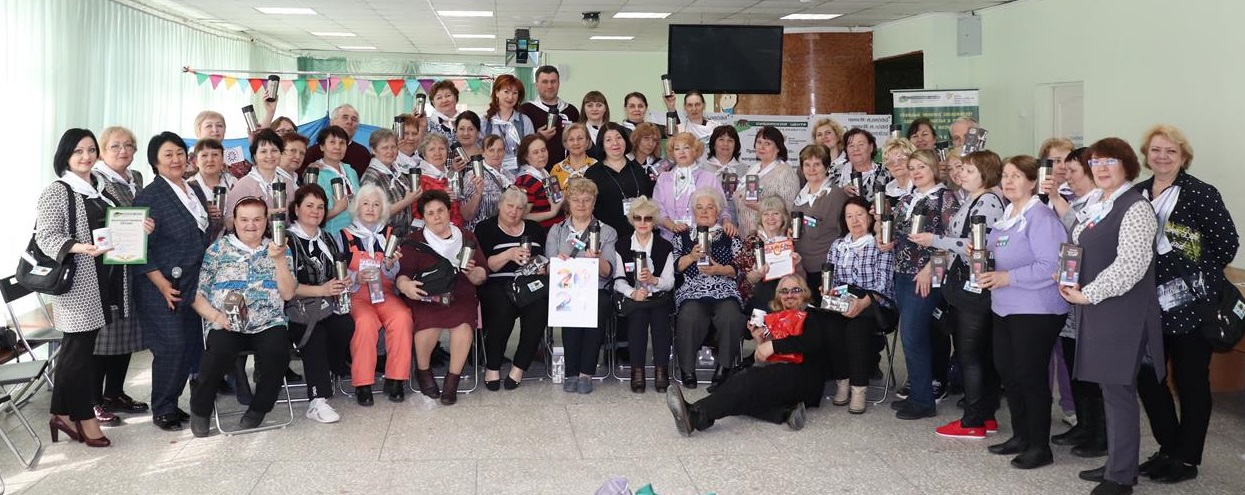 Тимергазина КсенияАбабкова НадеждаХаритонова ОльгаКоротких НинаГордеева ОлесяЗакоулова ТатьянаСухинина НинаКунгурова НинаМосеева ЛидияШироносова АллаКиселева ВераЖарникова АннаДубровина ОльгаВьялкова ВераЖосан ЛюбовьВоинкова СветланаУмнова ЕленаСтепанова ЛарисаТочилкина ЛарисаКускаева НатальяАнтонова ГалинаМальгина ТамараЕкимова ФаинаМозанова АннаГалуц ЛюдмилаЗемеров ИгорьЗемерова ВераСураева ВалентинаКаширина ВалентинаНикитина ВераЛабутина ЕленаЕгорова ЛарисаНиколаева ХристинаЕгорова ЕленаДраговоз ИринаУстьянцева АлевтинаМосейчук ВалентинаЧистаоль ВераСутягина ТамараМихащенко МарияСоловьева ГалинаБерлина ТатьянаСмирнова НадеждаУльянова ЛарисаАникина ГалинаКупрейкина ГалинаРазбойкина ЗояЖелницких НатальяЗамятина ТатьянаГлухих ЛюдмилаШадрина ГалинаБучельникова В.Каблукова ИринаКокорина ОльгаСысолятина ЛюдмилаШуплецова ВераВалова ВалентинаДымшакова ВераБахматова ЛюбовьКуваева НатальяКаждый человек заслуживает здоровья,счастья и полной свершений жизни!Инициативные группы социальных активистов наших проектовв муниципальных округах Курганской области«Серебряные» добровольцы, активисты инициативных групп нашей организации, действующих в интересах пожилых людей, получают комплексную информационную, методическую и практическую помощь в организации добровольческой деятельности и реализации социальных проектов для старшего поколения. Центром созданы условия для развития добровольческой деятельности, для тиражирования лучших социальных практик, для обмена опытом инициативных групп. Повысился уровень компетенций в социальной сфере лидеров и активистов старшего возраста сельских территорий. Создана система «наставничества», взаимодействия и обмена опытом инициативных групп. Повысился уровень мотивации и заинтересованности у людей старшего поколения сельских территорий на активное участие в решении социальных проблем местного сообщества.                                                                  Всегда рады встречам с попутчиками в добрых делах!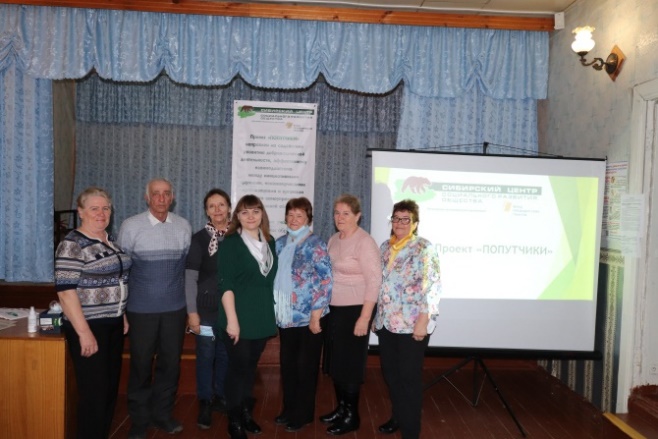 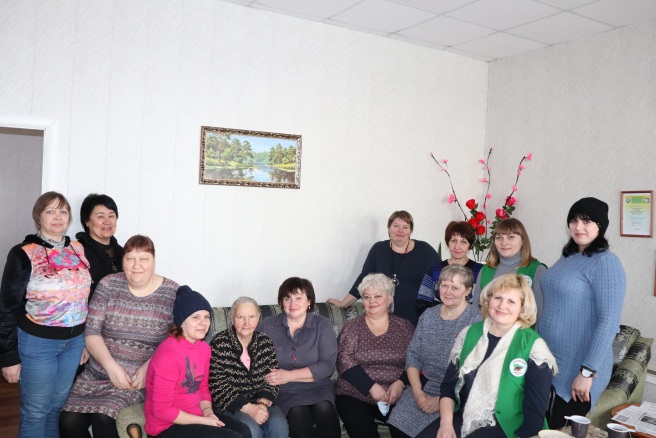 Инициативная группа Альменевского района         Инициативная группа Белозерского района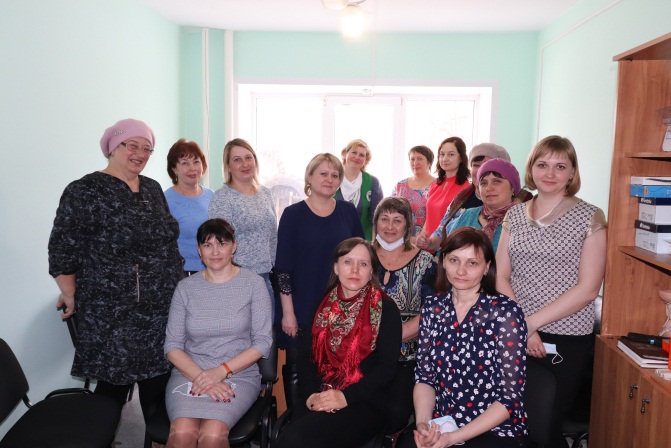 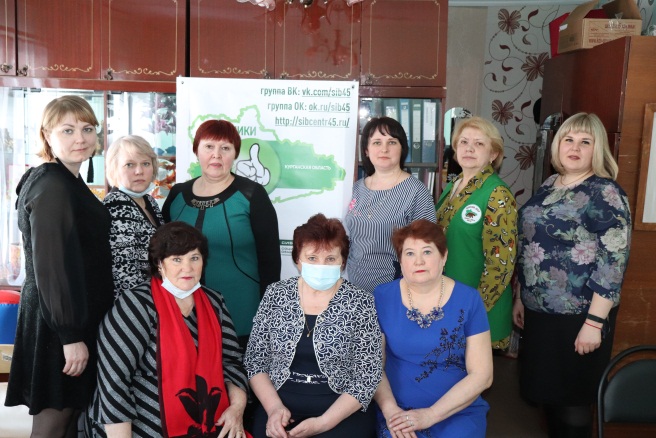  Инициативная группа Варгашинского района        Инициативная группа Далматовского района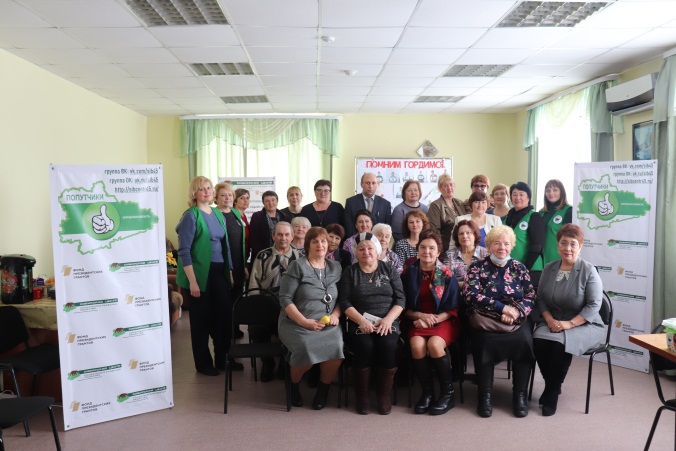 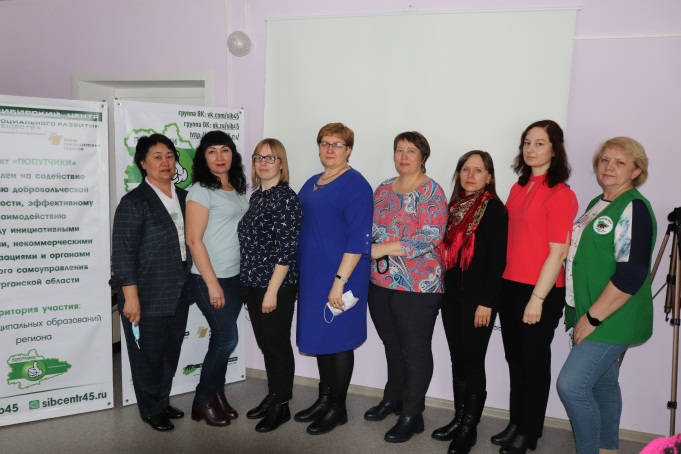 Инициативная группа Звериноголовского района   Инициативная группа Каргапольского района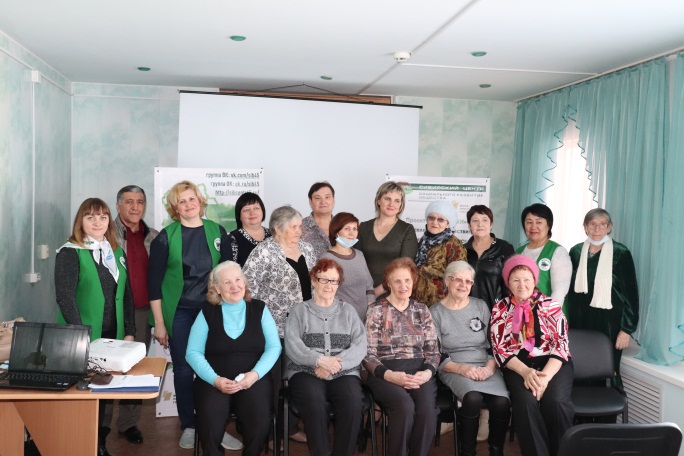 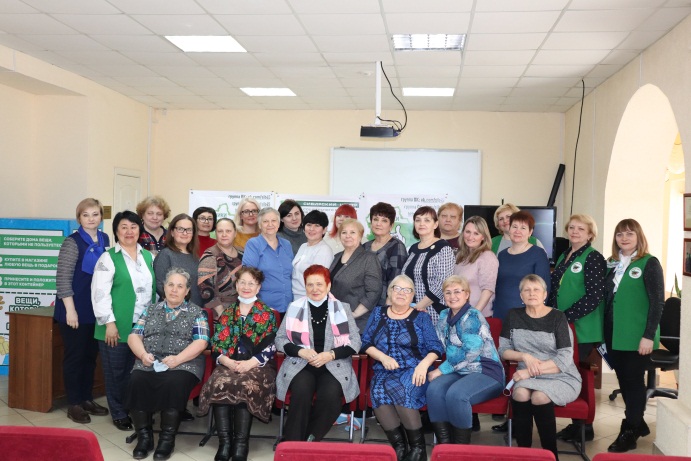 Инициативная группа Катайского района                   Инициативная группа Кетовского района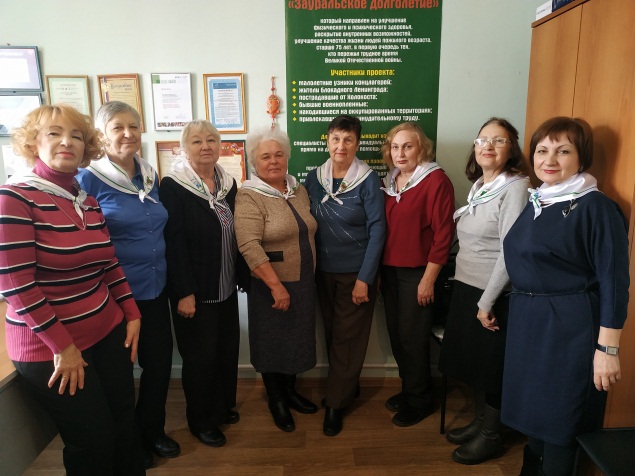 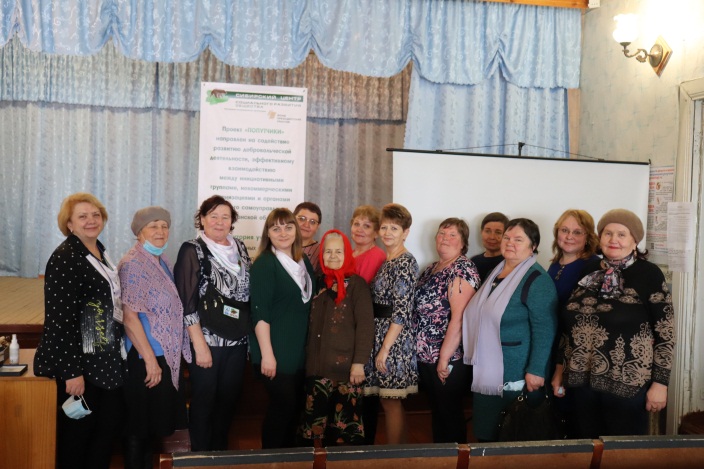 Инициативная группа Кургана	                                      Инициативная группа Куртамышского района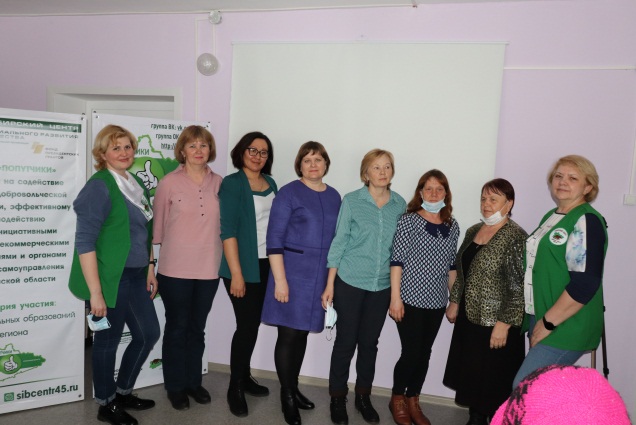 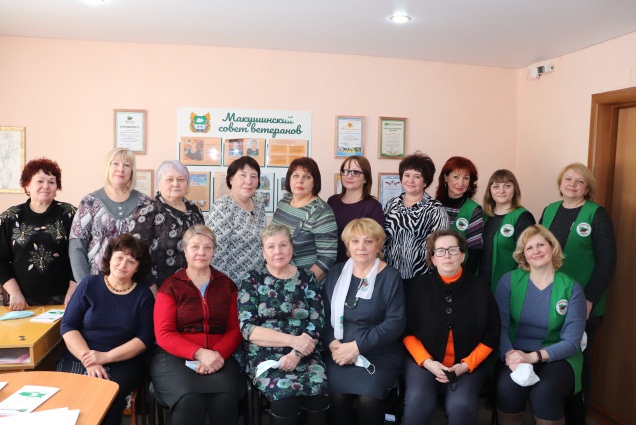 Инициативная группа Лебяжьевского района         Инициативная группа Макушинского района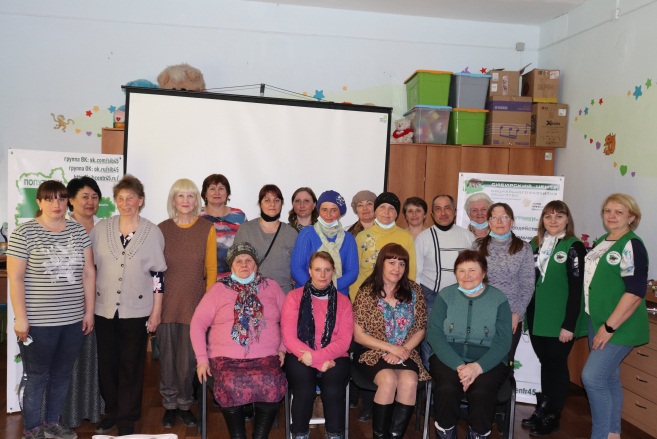 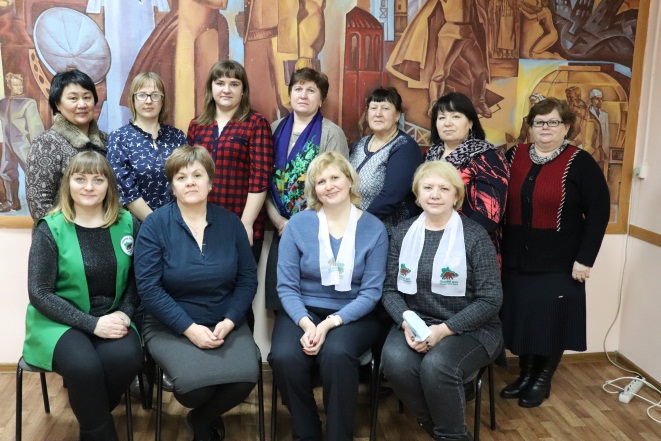 Инициативная группа Мишкинского района            Инициативная группа Мокроусовского района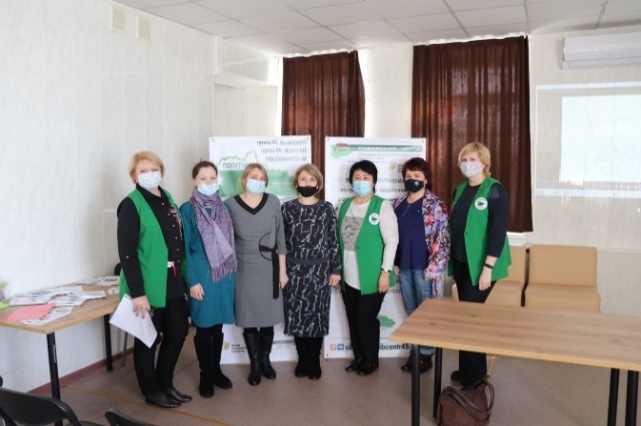 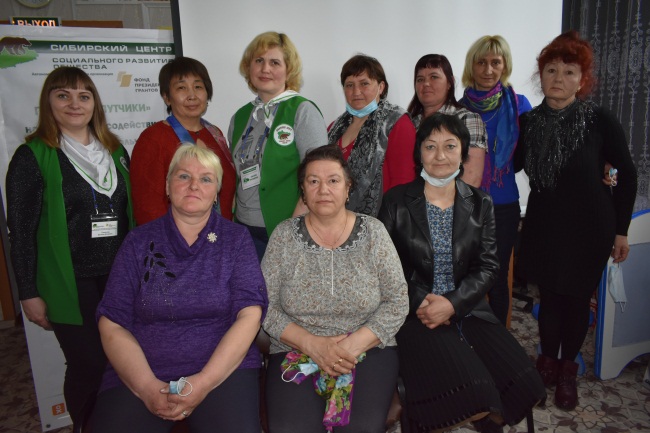 Инициативная группа Петуховского района               Инициативная группа Половинского района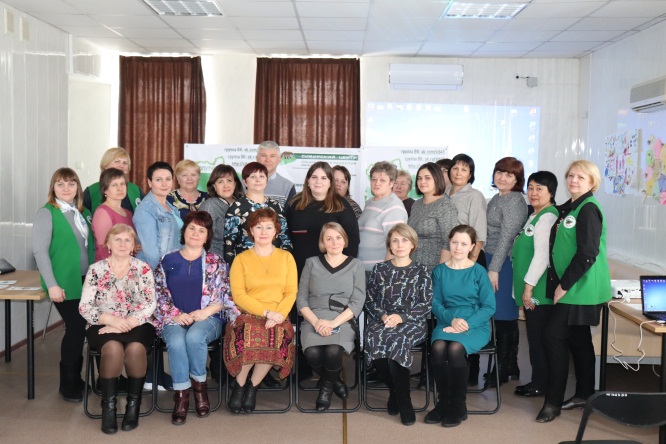 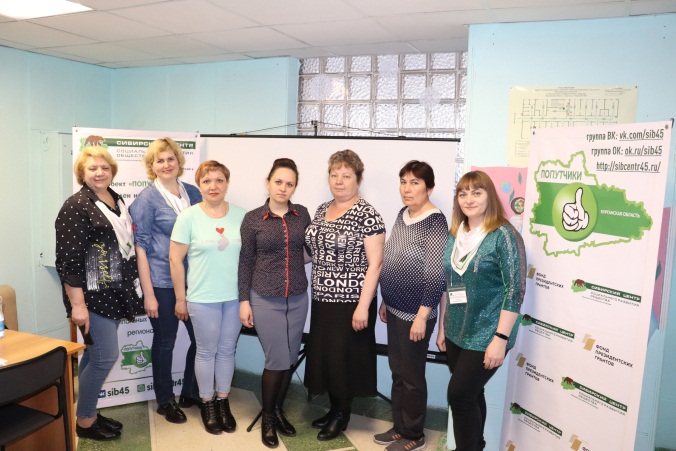 Инициативная группа Притобольного района              Инициативная группа Сафакулевского района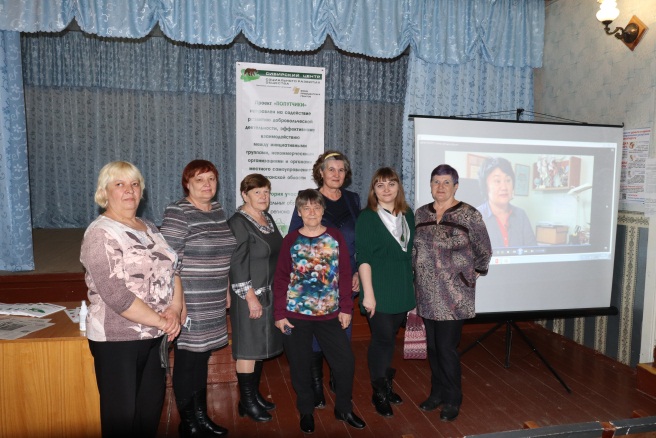 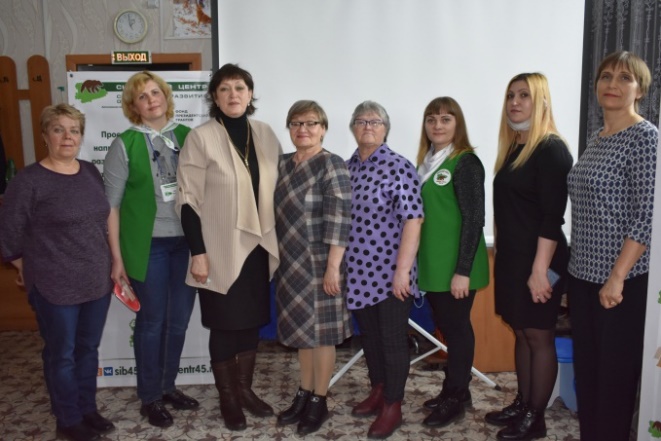 Инициативная группа Целинного района                       Инициативная группа Частоозерского района   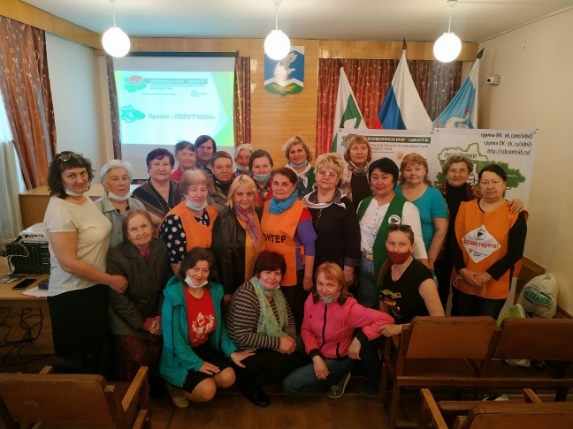 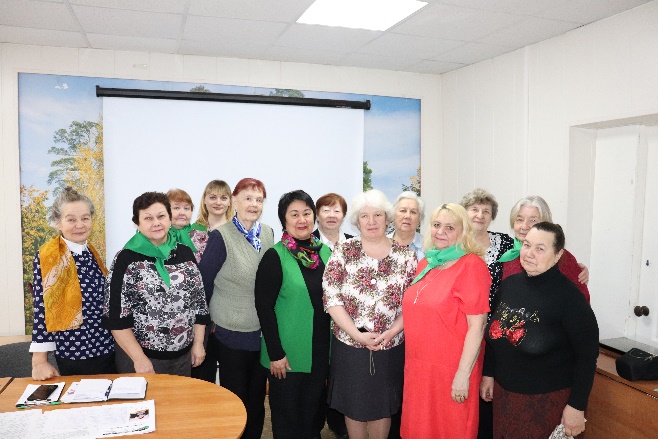 Инициативная группа г. Шадринск                                  Инициативная группа Шадринского района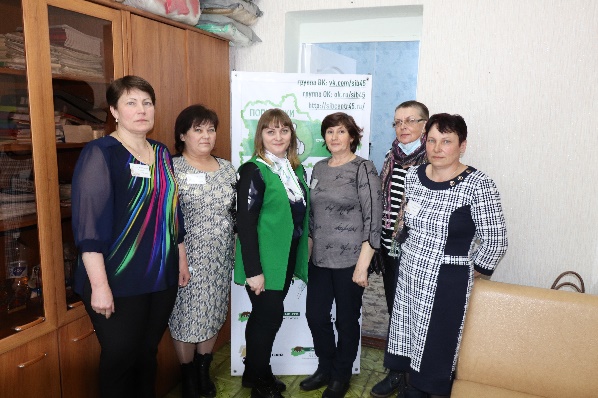 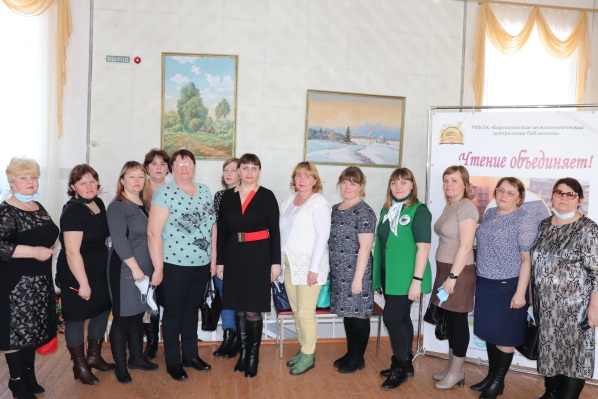 Инициативная группа Шатровского района          Инициативная группа Шумихинского района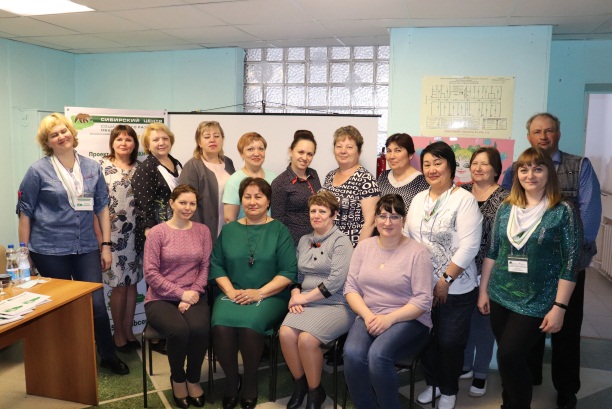 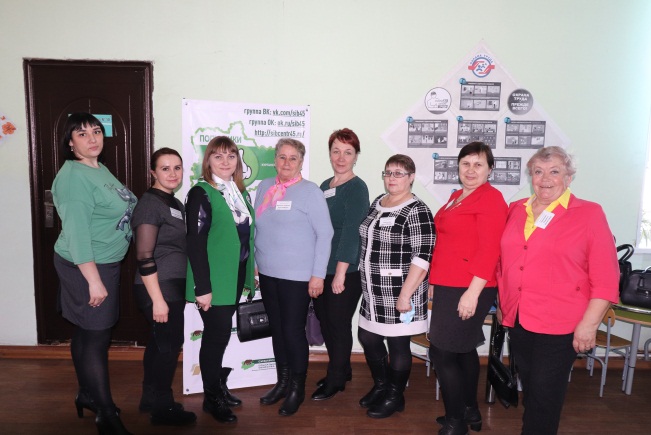 Инициативная группа Щучанскрго района            Инициативная группа Юргамышского района